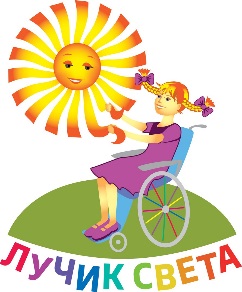 Межрегиональная общественная организация инвалидов
«Федерация спортивных танцев на колясках»Заявочная форма
на участие в городском  фестивале «Лучик света»Название учреждения (не сокращенное):_____________________________________________________________________________________________________________________________________________________Адрес, телефон учреждения___________________________________________________Название коллектива или ФИО исполнителя:
_____________________________________________________________________________

Название номера ______________________________________________________
Автор музыкального произведения:
_____________________________________________________________________________Данные о руководителе:Фамилия, имя, отчество____________________________________________________Телефоны: ______________________________________________________________Подпись руководителя учреждения:Ф.И.О.________________________________/_____________/                «___»______2018г.М.П.Межрегиональная общественная организация инвалидов
«Федерация спортивных танцев на колясках»Рассказ о себеВ свободной форме о том, что Вы хотели бы услышать о себе на Фестивале.
К примеру; когда организация или лично Вы начали заниматься танцами на колясках?
Напишите, что Вы хотели бы рассказать о коллективе или участнике другим танцорам и специалистам?
Почему именно этот номер представлен на Фестивале?
Какие планы на будущее, где хотели принимать участие в будущем?
Что надо сделать Организаторам, чтобы Фестиваль «Лучик света-2019» был нужен участнику в совершенствовании его мастерства и прошел интересно?
Состав участников:Состав участников:Состав участников:п/пФ.И.О.Название номера или танца